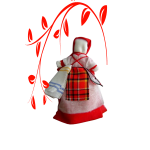 X краевой конкурс исполнителей народной песни«С днем рождения, Пермский край»03 декабря 2016 года в ГБПОУ «Пермский краевой колледж искусств и культуры» прошёл юбилейный X краевой конкурс исполнителей народной песни«С днем рождения, Пермский край».Конкурс состоялся в целях пропаганды российской национальной певческой культуры, сохранения и развития многонационального певческого стиля Прикамья, выявления талантливых исполнителей, стимулирования педагогического творчества и инициативы преподавателей дополнительного образования. Руководители творческих коллективов имели возможность узнать тенденции и уровень исполнительского, художественного мастерства в детском народном хоровом творчестве Пермского края, обсудить новые технологии, методики и перспективы с точки зрения творческой педагогики.В конкурсе участвовали юные исполнители народной песни из образовательных учреждений дополнительного образования детей, учреждений культуры Пермского края по номинациям: «Сольное пение», «Ансамблевое пение», «Малые формы», «Фольклорный ансамбль», «Хоровое пение».В конкурсе приняли участие 62 солиста и 42 песенных коллектива. Общее количество конкурсантов – более 380 (в возрасте от 6 до 17 лет), руководителей и концертмейстеров – 46 из Перми и 29 территорий Пермского края, среди них: г. Нытва, г. Кудымкар, г. Краснокамск, г. Красновишерск, с. Острожка, с. Елово, с. Платошино, п. Ильинский, п. Куеда, с. Карагай и др.На достойном уровне продемонстрировали свои таланты и воспитанники Октябрьской Детской школы искусств:В номинации «Ансамблевое пение»:(средняя группа 11 – 13 лет)Диплом I степени – Ансамбль «Кояшым», руководитель - Ярулина Э.Ф.,                                                                                                                                                                                                           концертмейстер - Галиев Р.В.В номинации «Сольное пение»:(средняя группа 9-11 лет)Диплом III степени – Кушаева Самира, рук. – Ярулина Э.Ф.Поздравляем учащихся, преподавателей и родителей с успешным выступлением!                                           Выражаем огромную благодарность:Начальнику Управления культуры, спорта и молодёжной политики   Целищевой Л.Г. и Директору МБУ «Спортивный центр» Коробейникову С.Ф. за предоставление транспорта;Водителю Газели Овечкину В.Н. за профессионализм и доброжелательность.  Н.Н. Новосёлова